Частное профессиональное образовательное учреждениеФИНАНСОВО-ЭКОНОМИЧЕСКИЙ КОЛЛЕДЖ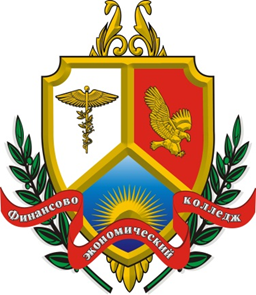 МЕТОДИЧЕСКИЕ РЕКОМЕНДАЦИИПО ПРОИЗВОДСТВЕННОЙ ПРАКТИКЕПРОФЕССИОНАЛЬНЫЙ МОДУЛЬПМ.02 Управление логистическими процессами в закупках, производстве и распределенииСпециальность 38.02.03 «Операционная деятельность в логистике»Пермь 2021Составитель: Игонин Сергей Викторович, преподаватель ЧПОУ «ФИНАНСОВО-ЭКОНОМИЧЕСКИЙ КОЛЛЕДЖ»Утверждено на заседании ЦК специальности «Коммерция и операционная деятельность в логистике».Протокол № 5 от 25.01.2021 г.ПМ.02 Управление логистическими процессами в закупках, производстве и распределении: методические рекомендации по производственной практике для студентов специальности 38.02.03 «Операционная деятельность в логистике» / сост. Игонин Сергей Викторович – Пермь: ЧПОУ «Финансово-экономический колледж», 2021. – 21 страниц.Методические рекомендации составлены в соответствии с рабочей программой производственной практики для студентов очной формы обучения специальности 38.02.03 «Операционная деятельность в логистике»©Игонин Сергей Викторович, 2021.© ЧПОУ «ФИНАНСОВО-ЭКОНОМИЧЕСКИЙ КОЛЛЕДЖ», 2021.ОГЛАВЛЕНИЕТЕМАТИЧЕСКИЙ ПЛАН ПРОИЗВОДСТВЕННОЙ ПРАКТИКИ	6ОРГАНИЗАЦИЯ И РУКОВОДСТВО ПРОИЗВОДСТВЕННОЙ ПРАКТИКОЙ	7Контроль и оценка результатов освоения практики	8ЗАДАНИЕ НА ПРАКТИКУ	9ТРЕБОВАНИЯ К СОДЕРЖАНИЮ И ОФОРМЛЕНИЮ ОТЧЕТА	10СПИСОК РЕКОМЕНДУЕМЫХ ИСТОЧНИКОВ	11ПРИЛОЖЕНИЯ	14ПОЯСНИТЕЛЬНАЯ ЗАПИСКАУважаемые студенты!Вы приступаете к прохождению производственной практики (далее – практики), которая является частью основной профессиональной образовательной программы в соответствии с ФГОС по специальности СПО 38.02.03 «Операционная деятельность в логистике», ПМ.02 Управление логистическими процессами в закупках, производстве и распределении.Практическая подготовка при проведении производственной практики организуется путем непосредственного выполнения обучающимися определенных видов работ, связанных с будущей профессиональной деятельностью.Производственная практика способствует формированию у обучающегося общих и профессиональных компетенций, приобретение практического опыта по специальности.Организация практики осуществляется в соответствии с Приказом Министерства науки и высшего образования Российской Федерации и Министерства просвещения Российской Федерации от 05 августа 2020 года № 885/390 «О практической подготовке обучающихся», а также в соответствии с Порядком организации практической подготовки обучающихся от 22.09.2020 №03/20-21, утвержденным приказом директора ЧПОУ «Финансово-экономический колледж» от 22.09.2020 № ОД-07/2.Профессиональный модуль включает освоение профессиональных компетенций:ПК 2.1. Участвовать в разработке инфраструктуры процесса организации снабжения и организационной	структуры управления снабжением на уровне подразделения (участка) логистической системы с учетом целей и задач организации в целом.ПК 2.2. Применять	методологию проектирования внутрипроизводственных логистических систем при решении практических задач.ПК 2.3. Использовать различные модели	и методы управления запасами.ПК 2.4. Осуществлять управление заказами, запасами, транспортировкой, складированием, грузопереработкой, упаковкой, сервисом.В результате освоения производственной практики по профессиональному модулю Управление логистическими процессами в закупках, производстве и распределении обучающийся должен иметь практический опыт: управления логистическими процессами в закупках, производстве и распределении;осуществления нормирования товарных запасов;проверки соответствия фактического наличия запасов организации в действительности данным учетных документов;произведения осмотра товарно-материальных ценностей и занесения в описи их полного наименования, назначения, инвентарных номеров и основных технических или эксплуатационных показателей, проверки наличия всех документов, сопровождающих поставку (отгрузку) материальных ценностей;зонирования складских помещений, рационального размещения товаров на складе, организации складских работ;участия в организации разгрузки, транспортировки к месту приемки, организации приемки, размещения, укладки и хранения товаров;участия в оперативном планировании и управлении материальными потоками в производстве;участия в выборе вида транспортного средства, разработке смет транспортных расходов;разработки маршрутов следования;организации терминальных перевозок;оптимизации транспортных расходов. В результате освоения производственной практики по профессиональному модулю Управление логистическими процессами в закупках, производстве и распределении обучающийся должен уметь:определять потребности в материальных запасах для производства продукции;применять методологические основы базисных систем управления запасами в конкретных ситуациях;оценивать рациональность структуры запасов, транспортировки и проведение оценки стоимости затрат на хранение товарных запасовопределять сроки и объемы закупок материальных ценностей;проводить выборочное регулирование запасов;рассчитывать показатели оборачиваемости групп запасов, сравнивать их с показателями предыдущих периодов (нормативами);организовывать работу склада и его элементов;определять потребность в складских помещениях, рассчитывать площадь склада, рассчитывать и оценивать складские расходы;выбирать подъемно-транспортное оборудование, организовывать грузопереработку на складе (погрузку, транспортировку, приемку, размещение, укладку, хранение);рассчитывать потребности в материальных ресурсах для производственного процесса;рассчитывать транспортные расходы логистической системы.В результате освоения производственной практики по профессиональному модулю Управление логистическими процессами в закупках, производстве и распределении обучающийся должен знать:понятие, сущность и необходимость в материальных запасах;виды запасов, в том числе буферный запас, производственные запасы, запасы готовой продукции, запасы для компенсации задержек, запасы для удовлетворения ожидаемого спроса;последствия избыточного накопления запасов;механизмы и инструменты оптимизации запасов и затрат на хранение;зарубежный опыт управления запасами;основные концепции и технологии, способствующие сокращению общих издержек логистической системы;базисные системы управления запасами: Систему с фиксированным размером заказа и Систему с фиксированным интервалом времени между заказами;методы регулирования запасов;основы логистики складирования:классификацию складов, функции;варианты размещения складских помещений;принципы выбора формы собственности склада;основы организации деятельностью склада и управления им;структуру затрат на складирование, направления оптимизации расходов системы складирования, принципы зонирования склада и размещения товаров;классификацию производственных процессов;принципы функционирования внутрипроизводственных логистических систем;значение и преимущества логистической концепции организации производства;принципы управления потоками во внутрипроизводственных логистических системах;механизмы оптимизации внутрипроизводственных издержек логистической системы;понятие и задачи транспортной логистики;классификацию транспорта;значение транспортных тарифов;организационные принципы транспортировки;стратегию ценообразования и определения "полезных" затрат при организации перевозок, учет транспортных расходов. В результате производственной практики студент осваивает общие компетенции:Производственная практика проводится после изучения профессионального модуля ПМ.02 Управление логистическими процессами в закупках, производстве и распределении.Продолжительность практики составляет – 72 часа, 2 недели.В ходе прохождения практики студент должен выполнить в полном объеме все представленные задания. В установленный срок, согласно расписанию, сдать отчет (выполненные задания и необходимые документы по практике) руководителю практики от Колледжа.ТЕМАТИЧЕСКИЙ ПЛАН ПРОИЗВОДСТВЕННОЙ ПРАКТИКИОРГАНИЗАЦИЯ И РУКОВОДСТВО ПРОИЗВОДСТВЕННОЙ ПРАКТИКОЙПроизводственная практика проводится в профильных организациях (базах практики), соответствующих профилю образовательной программы. Для проведения практик с профильной организацией заключается договор. За помощью в поиске базы практики к специалисту по практике необходимо обращаться не позднее чем за месяц до начала практики.Руководитель практики от колледжа: выдает студентам методические рекомендации, проводит инструктаж о порядке прохождения практики, выполнении заданий, ведении дневника практики, проводит консультирование по вопросам содержания и последовательности написания отчета по практике, оказывает помощь в подборе необходимой литературы.При прохождении практики в профильной организации, студент использует для выполнения заданий материалы, предоставленные организацией, в том числе размещённые на сайте организации и информацию иных открытых источников.Для выполнения заданий практики используется компьютерная техника с возможностью подключения к информационно-телекоммуникационной сети «Интернет», программное обеспечение: Word, Excel, профессиональные информационные источники.При прохождении практики студент обязан:- за 1 месяц до начала практики предоставить в отдел практической подготовки студентов согласие на обработку персональных данных в целях организации (прохождения) практической подготовки/практики в профильной организации (Приложения 5);- подчиняться действующим на предприятии (организации) правилам внутреннего распорядка;- изучить и строго соблюдать правила охраны труда и промышленной безопасности, производственной санитарии, действующие на предприятии;- при необходимости активно участвовать в общественной жизни коллектива предприятия (организации);- нести ответственность за выполняемую работу и ее результаты наравне со штатными сотрудниками;- выполнять задания, предусмотренные методическими материалами по практике и предприятия, связанные с деятельностью организации;- ежедневно заполнять дневник прохождения практики, занося в него краткие сведения о проделанной работе;- составить отчет по практике, с обязательными приложениями: задание по практике, дневник прохождения практики, договор о прохождении практики, аттестационный лист;- сдать отчет по практике необходимо в установленные расписанием сроки руководителю практики от колледжа в бумажном виде.Контроль и оценка результатов освоения практикиПромежуточная аттестация по практике: дифференцированный зачет.Контроль и оценка результатов освоения производственной практики осуществляется руководителем практики в процессе наблюдения, а также по итогам выполнения обучающимися заданий.При прохождении практики в профильной организации руководитель практики от профильной организации заполняет аттестационный лист и выставляет рекомендованную оценку за прохождение практики. На аттестационном листе и дневнике практики проставляется печать профильной организации (при наличии). Аттестация по итогам практики проводится на основании результатов её прохождения. Оценка заданий производится руководителем практики от колледжа по 5-ти бальной системе. При выставлении оценки учитывается рекомендуемая оценка, указанная в аттестационном листе по практике, правильность оформления и качество содержания отчёта о практике. Оценка одновременно проставляется в зачётной книжке и зачётной ведомости.Критерии оценки:Студенты, не выполнившие без уважительной причины требования программы практики, или, получившие неудовлетворительную оценку, считаются имеющими академическую задолженность. В случае уважительной причины, студенты направляются на практику повторно, в свободное от учебы время.ЗАДАНИЕ НА ПРАКТИКУПрофессиональные компетенции:ПК 2.1. Участвовать в разработке инфраструктуры процесса организации снабжения и организационной	структуры управления снабжением на уровне подразделения (участка) логистической системы с учетом целей и задач организации в целом.ПК 2.2. Применять	методологию проектирования внутрипроизводственных логистических систем при решении практических задач.ПК 2.3. Использовать различные модели	и методы управления запасами.ПК 2.4. Осуществлять управление заказами, запасами, транспортировкой, складированием, грузопереработкой, упаковкой, сервисом.Задание 1.Ознакомиться с предприятием (организацией) и представить в отчете:составить характеристику организации. описать ее структуру, территориальное расположение;составить схему расположения структурных подразделения и транспортных путей.Задание 2. (ПК 2.1)Проанализировать процесс выбора поставщиков в закупочной логистике и организацию распределения материального потока (каналы распределения товара на примере организации) и представить в отчете: состав поставщиков предприятия;критерии выбора поставщика;порядок формирования заказа. Приложить договор поставку, заявку на поставку;проанализировать наличие и причины сбоев в поставках, наличие системы скидок;проанализировать объемы закупок товарно-материальных ценностей за предыдущие 3 года. Приложить документы, фиксирующие поставку (счет-фактуру, товарно-транспортную накладную) расчеты совокупных расходов, связанных с поставкой товара;Задание 3. (ПК 2.4)Проанализировать принципы зонирования складского помещения и размещения товаров, складские расходы, а также меры по оптимизации расходов, и представить в отчете: схему зонирование складского помещения на примере логистической системы организации;описать порядок комплектации заказа, наличие упаковочного материала;расчеты совокупных складских расходов, меры по оптимизации расходов.провести анализ эффективности использования складских площадей и объемов.Задание 4. (ПК 2.2)Проанализировать управление материальными потоками на примере организации и представить в отчете: схему системы управления материальными потоками в рамках внутрипроизводственной логистической системы;схему толкающей/тянущей системы управления в производственной логистике.Задание 4. (ПК 2.4)Проанализировать процесс грузопереработки товаров на складе, основные транспортные расходы, а также меры по их оптимизации и представить в отчете: анализ погрузки, транспортировки, приемки, размещения, укладки, хранения товаров на складе; ознакомиться с порядком проведения инвентаризации. Приложить документы по инвентаризации;расчеты совокупных транспортных расходов на примере логистической системы организации, меры по оптимизации транспортных расходов; рассчитать транспортные расходы и эффективность использования транспортных средств;определить географию транспортных маршрутов, участие в международных перевозках.Задание 5.  (ПК 2.3)Проанализировать основные виды запасов, механизмы оптимизации затрат на их хранение, механизмы оптимизации внутрипроизводственных издержек логистической системы организации и представить в отчете: описание основных видов запасов (ассортимент товаров), представить АВС и XYX – анализ запасов предприятия;проанализировать динамику запасов за предыдущие 3 года и сделать выводы.описать порядок отражения остатков запасов;расчеты затрат на хранение запасов, механизмы их оптимизации.ТРЕБОВАНИЯ К СОДЕРЖАНИЮ И ОФОРМЛЕНИЮ ОТЧЕТАПосле прохождения практики студент оформляет текстовый отчёт, в котором обобщает результаты практики.В текстовом отчёте должен быть представлен текст самого задания и ответ на него. Структура отчета:титульный лист (приложение 2);задание на производственную практику, подписанное студентом (приложение 1);дневник практики  (приложение 3);содержание; текст отчета – не менее 15 стр.;список использованных источников; приложения.В качестве приложения к отчету о практике обучающийся может при необходимости прикладывать графические, аудио-, фото-, видео-, материалы, наглядные образцы изделий, подтверждающие практический опыт, полученный на практике.Текст работы следует печатать, соблюдая следующие требования:поля: левое - 30 мм, правое -15 мм, верхнее и нижнее – 20 мм;шрифт - 14 кегль, Times New Roman;межстрочный интервал – полуторный;отступ красной строки – 1,25;выравнивание основного текста по ширине.К отчету должны быть приложены;- договор по практической подготовке (бланк выдается специалистом по практике и трудоустройству);- аттестационный лист, содержащий сведения об уровне освоения обучающимся профессиональных и общих компетенций (приложение 4).	Отчётная документация по практике предоставляется руководителю практики от колледжа в бумажном виде.СПИСОК РЕКОМЕНДУЕМЫХ ИСТОЧНИКОВНормативно-правовые актыФедеральные законы и постановления Правительства Конституция РФ (основной закон)ГОСТ Р 51303–99 «Торговля. Термины и определения» (Принят и введен в действие постановлением Госстандарта РФ от 11 августа 1999 г. N 242-ст).ГОСТ Р 51303-1999 Торговля: термины и определения.Основные источникиГаджинский, А.М. Практикум по логистике. - 8 - е изд., перераб. и доп. - М.: Дашков и К, 2010. - 312 с.Логистика в примерах и задачах: учеб. пос./ В.С. Лукинский, В.И. Бережной и др. - М.: Финансы и статистика, 2009. - 288 с.Мазур, И.И. и др. Управление проектами: учеб. пос. -  5 - е изд., перераб. - М.: Омега - Л, 2009. - 960 с.Оценка эффективности инновационных проектов: сущность и принципы // Базилевич А.И.Уотерс, Д. Логистика. Управление цепью поставок. - Москва: ЮНИТИ-ДАНА, 2012.- 503 с. http://www.iqlib.ru/book/book.visp?uid={F0E01785-504F-4456-8F82-ED56E1D0627B}&action=bo&idsLink=3008&resIndex=4&resType=1&searchWithText=False (ЭБС «IQ LIB»)Управление проектами: от планирования до оценки эффективности: практ. пос. / под. ред. Ю.Н. Лапыгина. - М.: Омега - Л, 2009. - 252 с.Дополнительные источникиДубровин, И.А. Бизнес - планирование на предприятии: учебник для вузов. - М.: Дашков и К, 2012. - 432 с.Есипов, В.Е. и др. Коммерческая оценка инвестиций: учеб. пос. для вузов. - М.: Кнорус, 2009. - 704 с.Инвестиции: сборник заданий для самост. подготовки: учеб. пос. для вузов/ под ред. Н.И. Лахметкиной. - М.: Кнорус, 2009. - 272 с.Инвестиции: учебник для вузов/ под ред. Г.П. Подшиваленко. - 2 - е изд., стер. - М.: Кнорус, 2009. - 496 с.Инновационный менеджмент предприятия: учебное пособие для студентов вузов, обучающихся по специальностям экономики и управления - Москва: ЮНИТИ-ДАНА, 2009.- 231 с. http://www.iqlib.ru/book/book.visp?uid={4DE99259-A18F-4219-A0A4-F9EC49662AAF}&action=text&idsLink=3008&resIndex=20&resType=1&searchWithText=True  (ЭБС «IQ LIB»)Анализ эффективности проекта // Каплан А.В., Каплан В.Е., Мащенко М.В., Овечкина Е.В. Решение экономических задач на компьютере. - Москва: ДМК Пресс, 2008.- 600 с. http://www.iqlib.ru/book/book.visp?uid={3755C6D6-2CC8-447B-B6EE-1F7864752998}&action=text&idsLink=3008&resIndex=14&resType=1&searchWithText=True (ЭБС «IQ LIB»)Практикум по логистике: учеб. пос. для вузов/ под ред. Б.А. Аникина. - 2 - е изд., перераб. и доп. - М.: Инфра - М, 2012. - 280 с.Сироткин, С.А. Экономическая оценка инвестиционных проектов: учебник для вузов / С.А.Сироткин, Н. Р. Кельчевская. - 2-е изд., перераб. и доп. - М. : ЮНИТИ-ДАНА, 2009. - 287 с.Стрекалова, Н.Д. Бизнес - планирование: учеб. пос. для вузов. - СПб.: Питер, 2012. - 352 с. - (+ CD). - (Стандарт третьего поколения).Тихомирова, А.Н., Сидоренко Е.В. Математические модели и методы в логистике: учебное пособие - Москва: МИФИ, 2010.- 320 с. http://www.iqlib.ru/book/book.visp?uid={1AAAFE5A-BF7C-4486-8471-78AD9FB09A0A}&action=bo&idsLink=3008&resIndex=7&resType=1&searchWithText=False (ЭБС «IQ LIB»)Методы оценки эффективности венчурных инновационных проектов // Царев В.В., Кантарович А.А.Мищенко, А.В. Методы управления инвестициями в логистических системах: учеб. пос. для вузов. - М.: Инфра - М, 2015. - 363 с.Мищенко, А.В. Методы управления ограниченными ресурсами в логистике: учеб пос. для вузов. - М.: Инфра - М, 2014. - 184 с.Общие требования к показателям эффективности инвестиционных проектов // Черняк В.З. и др. Бизнес-планирование: учебное пособие для студентов вузов. - Москва: ЮНИТИ-ДАНА, 2012.- 591 с. http://www.iqlib.ru/book/book.visp?uid={66440FE8-C707-48AD-A109-893FC133672A}&action=text&idsLink=3008&resIndex=41&resType=1&searchWithText=True  (ЭБС «IQ LIB»)Баринов, В.А. Бизнес-планирование: учеб. пос. для ссузов. - 3 - е изд. - М.: ФОРУМ, 2009. - 256 с.Бланк, И.А. Энциклопедия финансового менеджера. В 4 т. Т.3. Управление инвестициями предприятия. - 2 - е изд., стер. - М.: Омега - Л, 2008. - 480 с.Графова, Г.Ф., Гуськов С.В. Экономическая оценка инвестиций: учеб. пос. для вузов. - М.: Дашков и К, 2007. - 138 с.Калачанов, В.Д., Кобко Л.И. Экономическая эффективность внедрения информационных технологий: учебное пособие - Москва: МАИ, 2006.- 180 с. http://www.iqlib.ru/book/book.visp?UID={D1D50DDA-0CC8-43B5-9BED-E344C9CCD719}&action=bo (ЭБС «IQ LIB»)Методика оценки эффективности инвестиционных проектов  // Фомина В.П. Разработка управленческого решения. Электронное мультимедийное учебное пособие - Москва: МГОУ, 2007.- 75 с. http://www.iqlib.ru/book/book.visp?uid={595792DE-1456-4030-A73D-19CEEA0E5122}&action=text&idsLink=3008&resIndex=10&resType=1&searchWithText=True (ЭБС «IQ LIB»)Методы оценки эффективности инвестиционных проектов // Луценко Д.В. и др. Управление инвестиционными процессами в жилищно-коммунальном комплексе города: организационно-экономическое регулирование: монография - Москва: ЮНИТИ-ДАНА, 2008.- 367 с. http://www.iqlib.ru/book/book.visp?uid={7566C8D9-BF2A-4E4B-BF39-16363EEEA5C5}&action=text&idsLink=3008&resIndex=31&resType=1&searchWithText=True (ЭБС «IQ LIB»)Оптимизация ресурсов организаций (подразделений): междисциплинарный курс  для студ. заоч. (ДОТ) формы обучения/Сост. Е.В. Мызина. - Пермь: НОУ СПО "Финансово - экономический колледж", 2013. - 84 с.Оценка экономической эффективности проектов по внедрению ИС и ИТ // Провалов В.С. Информационные технологии управления: учебное пособие - Москва: Флинта, 2008.- 376 с. http://www.iqlib.ru/book/book.visp?uid={7EBE9BE9-607B-4828-9278-E53119074DB0}&action=text&idsLink=3008&resIndex=40&resType=1&searchWithText=True (ЭБС «IQ LIB»)Практикум по логистике: учеб. пос. для вузов/ под ред. Б.А. Аникина. - 2 - е изд., перераб. и доп. - М.: ИНФРА - М, 2006. - 276 с.Пример оценки эффективности альтернативных инвестиционных проектов в условиях дефицита финансовых ресурсов // Зимин А.И. Инвестиции (Текст). Вопросы и ответы - Москва: Юриспруденция, 2006.- 256 с. Режим доступа: http://www.iqlib.ru/book/book.visp?uid={E8F887C8-2994-4193-9382-0655BB73F510}&action=text&idsLink=3008&resIndex=21&resType=1&searchWithText=True (ЭБС «IQ LIB»)Принципы и способы оценки эффективности инвестиционных проектов  // Ильичев И.П., Костюхин Ю.Ю., Елисеева Е.Н. Инновационная политика. Экономическая эффективность инвестиций. Учебное пособие - Москва: МИСиС, 2007.- 104 с. Режим доступа: http://www.iqlib.ru/book/book.visp?uid={0B9F8625-614B-4C08-8C47-1E05CA4CF826}&action=text&idsLink=3008&resIndex=6&resType=1&searchWithText=True (ЭБС «IQ LIB»)Ример, М.И. и др. Экономическая оценка инвестиций: учебник для вузов. - 2 - е изд. - СПб.: Питер, 2008. - 480 с.Сиротинский, М.С. Основы управления материальными и информационными потоками (Производственная логистика): учебное пособие - Москва: МАИ, 2005.- 96 с. Режим доступа: http://www.iqlib.ru/book/book.visp?UID={FFFA13C5-8E4E-4144-B662-96504EA47A2E}&action=bo (ЭБС «IQ LIB»)Староверова, Г.С. и др. Экономическая оценка инвестиций: учеб. пос. для вузов. - М.: Кнорус, 2006. - 312 с.Эффективность инвестиционного проекта. Основные понятия, принципы и методы оценки эффективности инвестиционных проектов // Никулина Е.Н. и др. Экономическая оценка инвестиций: учебное пособие - Москва: МАИ, 2005.- 100 с. Режим доступа: http://www.iqlib.ru/book/book.visp?uid={BF2013B8-C528-4326-9532-5027B48BCC46}&action=text&idsLink=3008&resIndex=25&resType=1&searchWithText=True (ЭБС «IQ LIB»)ЭЛЕКТРОННЫЕ ИЗДАНИЯ (ЭЛЕКТРОННЫЕ РЕСУРСЫ)39.	Логистика — краткий online словарь логистических терминов – Режим доступа: http://forstor.com.ua/press-center/158-dictionary-logistics.html40.	Логистика (2001-2014 гг.) – Режим доступа: http://elibrary.ru/contents.asp?titleid=881442.	Системный анализ и логистика (2012-2014 гг.) – Режим доступа: http://elibrary.ru/contents.asp?titleid=3341643.	Словарь логиста – Режим доступа: http://www.packer3d.ru/useful_abbr144.	Словарь финансовых терминов – Режим доступа: http://www.info-law.ru/dic/4/45.	Словарь экономических терминов – Режим доступа: http://www.brockhaus.ru/econom.html46.	Справочник финансовых терминов – Режим доступа: http://www.assured.ru/finance/spisok.php?l=147.	Финансово-экономический словарь – Режим доступа: http://slovo.yaxy.ru/18.html49.	Финансовый словарь – Режим доступа: http://5ballov.qip.ru/dictionary/finansovyiy-slovar/50.	Финансовый словарь – Режим доступа: http://clova.ru/d22ПРИЛОЖЕНИЯ Приложение 1ЗАДАНИЕ НА ПРОИЗВОДСТВЕННУЮ ПРАКТИКУ 
Перечислить задания Задания, подтверждающие освоение профессиональных компетенций:Задание 1.Ознакомиться с предприятием (организацией) и представить в отчете:составить характеристику организации. описать ее структуру, территориальное расположение;составить схему расположения структурных подразделения и транспортных путей.Задание 2. (ПК 2.1)Проанализировать процесс выбора поставщиков в закупочной логистике и организацию распределения материального потока (каналы распределения товара на примере организации) и представить в отчете: состав поставщиков предприятия;критерии выбора поставщика;порядок формирования заказа. Приложить договор поставку, заявку на поставку;проанализировать наличие и причины сбоев в поставках, наличие системы скидок;проанализировать объемы закупок товарно-материальных ценностей за 2017 - 2019 годы. Приложить документы, фиксирующие поставку (счет-фактуру, товарно-транспортную накладную) расчеты совокупных расходов, связанных с поставкой товара;Задание 3. (ПК 2.4)Проанализировать принципы зонирования складского помещения и размещения товаров, складские расходы, а также меры по оптимизации расходов, и представить в отчете: схему зонирование складского помещения на примере логистической системы организации;описать порядок комплектации заказа, наличие упаковочного материала;расчеты совокупных складских расходов, меры по оптимизации расходов.провести анализ эффективности использования складских площадей и объемов.Задание 4. (ПК 2.2)Проанализировать управление материальными потоками на примере организации и представить в отчете: схему системы управления материальными потоками в рамках внутрипроизводственной логистической системы;схему толкающей/тянущей системы управления в производственной логистике.Задание 4. (ПК 2.4)Проанализировать процесс грузопереработки товаров на складе, основные транспортные расходы, а также меры по их оптимизации и представить в отчете: анализ погрузки, транспортировки, приемки, размещения, укладки, хранения товаров на складе; ознакомиться с порядком проведения инвентаризации. Приложить документы по инвентаризации;расчеты совокупных транспортных расходов на примере логистической системы организации, меры по оптимизации транспортных расходов; рассчитать транспортные расходы и эффективность использования транспортных средств;определить географию транспортных маршрутов, участие в международных перевозках.Задание 5.  (ПК 2.3)Проанализировать основные виды запасов, механизмы оптимизации затрат на их хранение, механизмы оптимизации внутрипроизводственных издержек логистической системы организации и представить в отчете: описание основных видов запасов (ассортимент товаров), представить АВС и XYX – анализ запасов предприятия;проанализировать динамику запасов за 2017 – 2019 годы и сделать выводы.описать порядок отражения остатков запасов;расчеты затрат на хранение запасов, механизмы их оптимизации.Студент __________________________   _________________________                                               (Ф.И.О.)                                                                     (подпись)Приложение 2 ОТЧЕТ ПО ПРАКТИКЕПермь 20___Приложение 3Дневник практикиФ.И.О. студентаПериод прохождения практики________________________________________________Студент __________________________   _________________________                                               (Ф.И.О.)                                                                     (подпись)Руководитель практики _____________________  ___________________  __________________(должность)	                  (Ф.И.О.)                                             (подпись)МППриложение 4Подпись руководителя практики ___________________/______________________                                           ФИО, должностьМППриложение 5С О Г Л А С И Е                                                                                                                                     обучающегося на обработку персональных данных в целях организации(прохождения) 
практической подготовки/практикиСубъект персональных данных (ФИО полностью): _________________________________________________________________________________В соответствии с Федеральным законом от 27.07.2006 № 152-ФЗ «О персональных данных»Настоящим даю согласие ЧПОУ  «ФИНАНСОВО-ЭКОНОМИЧЕСКИЙ КОЛЛЕДЖ» на обработку следующих персональных данных:фамилия, имя, отчество,данные паспорта или иного документа, удостоверяющего личность (при необходимости),номера контактных телефонов,документы, подтверждающие необходимость проведения практической подготовки/практики с учетом особенностей психофизического развития, индивидуальных возможностей и состояния здоровья (при необходимости). II. Я уведомлен(а), что оператором персональных данных является: ЧПОУ «ФИНАНСОВО-ЭКОНОМИЧЕСКИЙ КОЛЛЕДЖ» (614068, г. Пермь, юр. адрес: г. Пермь,  ул. Екатерининская, 141, учебный корпус: 614000, г. Пермь, ул. Дзержинского,1б). III. Я проинформирован(а) и выражаю согласие на автоматизированную, а также без использования средств автоматизации обработку моих персональных данных с целью  организации (прохождения) практической подготовки, практики: производственной, в том числе преддипломной практики.      IV. Я уведомлен(а) и даю согласие на перечень действий оператора с моими персональными данными: сбор; систематизация; накопление; хранение; уточнение (обновление, изменение), использование, передача (предоставление доступа) вышеуказанной информации организации____________________________________________________________________________________________. (указывается полное наименование организации, где будет проходить  практическая подготовка, практика)V. Я проинформирован(а) об используемых оператором способов обработки персональных данных, а именно: сбор; систематизация; накопление; хранение; уточнение (обновление, изменение), использование, передача (предоставление доступа) персональных данных вышеуказанной организации.VI. Я проинформирован(а), что для отзыва моего согласия на обработку персональных данных мне необходимо направить оператору персональных данных личное заявление.VII. Я уведомлен(а) и даю свое согласие на то, что ЧПОУ «ФИНАНСОВО-ЭКОНОМИЧЕСКИЙ КОЛЛЕДЖ» будет обрабатывать мои персональные данные и принимать решения порождающие юридические последствия как неавтоматизированным, так и автоматизированным способом.Я подтверждаю, что, давая такое Согласие, я действую своей волей и в своих интересах.Данное Согласие вступает в силу с момента его подписания и действует до дня его отзыва субъектом персональных данных в ЧПОУ  «ФИНАНСОВО-ЭКОНОМИЧЕСКИЙ КОЛЛЕДЖ» в соответствии с требованиями законодательства РФ. Согласие может быть отозвано мною в любое время на основании моего письменного заявления.С моими правами и обязанностями в области защиты персональных данных ознакомлен(а). СОГЛАСОВАНО______________________________(наименование предприятия, места практики)________________  /____________/(должностное  лицо)«__» ___________20__ г.МПКодНаименование общих компетенцийОК 01.Понимать сущность и социальную значимость своей будущей профессии, проявлять к ней устойчивый интерес.ОК 02.Организовывать собственную деятельность, выбирать типовые методы и способы выполнения профессиональных задач, оценивать их эффективность и качество.ОК 03.Принимать решения в стандартных и нестандартных ситуациях и нести за них ответственность.ОК 04.Осуществлять поиск и использование информации, необходимой для эффективного выполнения профессиональных задач, профессионального и личностного развития.ОК 05.Использовать информационно-коммуникационные технологии в профессиональной деятельности.ОК 06.Работать в коллективе и в команде, эффективно общаться с коллегами, руководством, потребителями.ОК 07.Самостоятельно определять задачи профессионального и личностного развития, заниматься самообразованием, осознанно планировать повышение квалификации.ОК 08.Брать на себя ответственность за работу членов команды (подчиненных), результат выполнения заданийОК 09.Ориентироваться в условиях частой смены технологий в профессиональной деятельности.Наименование ПМ и МДКСодержание учебного материалаОбъем часовУровень освоения1234ПМ 02. Управление логистическими процессами в закупках, производстве и распределенииПК 2.1., ПК 2.2., ПК 2.3., ПК 2.4.МДК.02.01. Основы управления логистическими процессами в закупках, производстве и распределенииРазрабатывать инфраструктуру процесса организации снабжения и организационной структуры управления снабжением на уровне подразделения (участка) логистической системы с учетом целей и задач организации в целом.243МДК.02.02. Оценка рентабельности системы складирования и оптимизация внутрипроизводственных потоковых процессовДемонстрировать навыки применения методологии проектирования внутрипроизводственных логистических систем при решении практических задач.Применять различные модели и методы управления запасами.243МДК.02.03. Оптимизация процессов транспортировки и проведение оценки стоимости затрат на хранение товарных запасовОсуществлять управление заказами, запасами, транспортировкой, складированием, грузопереработкой, упаковкой и сервисом.243                              Всего:                              Всего:72ОценкаКритерии5 (отлично)Изложение материалов полное, последовательное, грамотное. Отчет написан аккуратно, без исправлений. Индивидуальное задание и задание по практике (задачи) выполнены. Приложения логично связаны с текстовой частью отчета. Отчет сдан в установленный срок. Программа практики выполнена. Отзыв положительный.4 (хорошо)Изложение материалов полное, последовательное в соответствии с требованиями программы. Допускаются единичные грамматические и стилистические ошибки. Оформление аккуратное. Приложения в основном связаны с текстовой частью. Отчет сдан в установленный срок. Программа практики выполнена. Отзыв положительный.3 (удовл.)Изложение материалов неполное. Оформление неаккуратное. Текстовая часть отчета не везде связана с приложениями. Отчет сдан в установленный срок. Программа практики выполнена не в полном объеме. Отзыв положительный.2 (неуд.)Изложение материалов неполное, бессистемное. Существуют ошибки, оформление неаккуратное. Приложения отсутствуют. Отчет сдан в установленный срок. Отзыв отрицательный. Программа практики не выполнена.Частное профессиональное образовательное учреждение  «ФИНАНСОВО-ЭКОНОМИЧЕСКИЙ КОЛЛЕДЖ»(ФИО студента, группа)ПМ.02 Управление логистическими процессами в закупках, производстве и распределении(индекс и наименование профессионального модуля)(место прохождения практики: наименование юридического лица)(период прохождения практики)Частное профессиональное образовательное учреждение  «ФИНАНСОВО-ЭКОНОМИЧЕСКИЙ КОЛЛЕДЖ»(указать вид практики)ПМ.02 Управление логистическими процессами в закупках, производстве и распределении(индекс и наименование профессионального модуля)(место прохождения практики: наименование юридического лица)(период прохождения практики)Студента (ки)группы(ф.и.о. полностью в родительном падеже)(номер группы)«____»__________________20__ г.Руководитель (ф.и.о. полностью)«____»__________________20__ г.Оценка(подпись руководителя (без расшифровки)Дата/периодВыполняемая функцияОценка/Подписьруководителя практикиДата/периодПроведен инструктаж по технике безопасности, в т. ч. по пожарной безопасности и охране труда.Подпись студента:______________________Проведен инструктаж по технике безопасности, в т. ч. по пожарной безопасности и охране труда.Подпись студента:______________________Частное профессиональное образовательное учреждение  «ФИНАНСОВО-ЭКОНОМИЧЕСКИЙ КОЛЛЕДЖ»аттестационный лист по практике_____________________________________________________________________Фамилия, Имя, Отчествостудент ___________ группы по специальности 38.02.03 «Операционная деятельность в логистике»прошел(а) производственную практику по профессиональному модулюПМ.02 Управление логистическими процессами в закупках, производстве и распределении с «____» ___________ 20___ г. по «___» __________ 20___ г. в организации__________________________________________________________________________________
(наименование организации)аттестационный лист по практике_____________________________________________________________________Фамилия, Имя, Отчествостудент ___________ группы по специальности 38.02.03 «Операционная деятельность в логистике»прошел(а) производственную практику по профессиональному модулюПМ.02 Управление логистическими процессами в закупках, производстве и распределении с «____» ___________ 20___ г. по «___» __________ 20___ г. в организации__________________________________________________________________________________
(наименование организации)аттестационный лист по практике_____________________________________________________________________Фамилия, Имя, Отчествостудент ___________ группы по специальности 38.02.03 «Операционная деятельность в логистике»прошел(а) производственную практику по профессиональному модулюПМ.02 Управление логистическими процессами в закупках, производстве и распределении с «____» ___________ 20___ г. по «___» __________ 20___ г. в организации__________________________________________________________________________________
(наименование организации)аттестационный лист по практике_____________________________________________________________________Фамилия, Имя, Отчествостудент ___________ группы по специальности 38.02.03 «Операционная деятельность в логистике»прошел(а) производственную практику по профессиональному модулюПМ.02 Управление логистическими процессами в закупках, производстве и распределении с «____» ___________ 20___ г. по «___» __________ 20___ г. в организации__________________________________________________________________________________
(наименование организации)аттестационный лист по практике_____________________________________________________________________Фамилия, Имя, Отчествостудент ___________ группы по специальности 38.02.03 «Операционная деятельность в логистике»прошел(а) производственную практику по профессиональному модулюПМ.02 Управление логистическими процессами в закупках, производстве и распределении с «____» ___________ 20___ г. по «___» __________ 20___ г. в организации__________________________________________________________________________________
(наименование организации)аттестационный лист по практике_____________________________________________________________________Фамилия, Имя, Отчествостудент ___________ группы по специальности 38.02.03 «Операционная деятельность в логистике»прошел(а) производственную практику по профессиональному модулюПМ.02 Управление логистическими процессами в закупках, производстве и распределении с «____» ___________ 20___ г. по «___» __________ 20___ г. в организации__________________________________________________________________________________
(наименование организации)Оценка профессиональных компетенций по результатам прохождения практики:Оценка профессиональных компетенций по результатам прохождения практики:Оценка профессиональных компетенций по результатам прохождения практики:Оценка профессиональных компетенций по результатам прохождения практики:Оценка профессиональных компетенций по результатам прохождения практики:Оценка профессиональных компетенций по результатам прохождения практики:ПКВиды работ Виды работ Показатели оценки результатаПоказатели оценки результатаОценка*(Нужное обвести)ПК 2.1. Участвовать в разработке инфраструктуры процесса организации снабжения и организационной структуры управления снабжением на уровне подразделения (участка) логистической системы с учетом целей и задач организации в целом.Разрабатывать инфраструктуру процесса организации снабжения и организационной структуры управления снабжением на уровне подразделения (участка) логистической системы с учетом целей и задач организации в целом.Разрабатывать инфраструктуру процесса организации снабжения и организационной структуры управления снабжением на уровне подразделения (участка) логистической системы с учетом целей и задач организации в целом.-	определять потребности в материальных запасах для производства продукции;-	оценивать рациональность структуры запасов, транспортировки и проведение оценки стоимости затрат на хранение товарных запасов;-	определять потребности в материальных запасах для производства продукции;-	оценивать рациональность структуры запасов, транспортировки и проведение оценки стоимости затрат на хранение товарных запасов;5 4 3 2ПК 2.2. Применять методологию проектирования внутрипроизводственных логистических систем при решении практических задач.Демонстрировать навыки применения методологии проектирования внутрипроизводственных логистических систем при решении практических задач.Демонстрировать навыки применения методологии проектирования внутрипроизводственных логистических систем при решении практических задач.-	применять методологические основы базисных систем управления запасами в конкретных ситуациях;-	проводить выборочное регулирование запасов;-	рассчитывать показатели оборачиваемости групп запасов, сравнивать их с показателями предыдущих периодов (нормативами);-	применять методологические основы базисных систем управления запасами в конкретных ситуациях;-	проводить выборочное регулирование запасов;-	рассчитывать показатели оборачиваемости групп запасов, сравнивать их с показателями предыдущих периодов (нормативами);5 4 3 2ПК 2.3. Использовать различные модели и методы управления запасами.Применять различные модели и методы управления запасами.Применять различные модели и методы управления запасами.-	определять сроки и объемы закупок материальных ценностей;-	проводить выборочное регулирование запасов;-	рассчитывать показатели оборачиваемости групп запасов, сравнивать их с показателями предыдущих периодов (нормативами);-	организовывать работу склада и его элементов;-	определять потребность в складских помещениях, рассчитывать площадь склада, рассчитывать и оценивать складские расходы;-	определять сроки и объемы закупок материальных ценностей;-	проводить выборочное регулирование запасов;-	рассчитывать показатели оборачиваемости групп запасов, сравнивать их с показателями предыдущих периодов (нормативами);-	организовывать работу склада и его элементов;-	определять потребность в складских помещениях, рассчитывать площадь склада, рассчитывать и оценивать складские расходы;5 4 3 2ПК 2.4. Осуществлять управление заказами, запасами, транспортировкой, складированием, грузопереработкой, упаковкой, сервисом.Осуществлять управление заказами, запасами, транспортировкой, складированием, грузопереработкой, упаковкой и сервисом.Осуществлять управление заказами, запасами, транспортировкой, складированием, грузопереработкой, упаковкой и сервисом.-	выбирать подъемно-транспортное оборудование, организовывать грузопереработку на складе (погрузку, транспортировку, приемку, размещение, укладку, хранение);-	рассчитывать потребности в материальных ресурсах для производственного процесса;-	рассчитывать транспортные расходы логистической системы.-	выбирать подъемно-транспортное оборудование, организовывать грузопереработку на складе (погрузку, транспортировку, приемку, размещение, укладку, хранение);-	рассчитывать потребности в материальных ресурсах для производственного процесса;-	рассчитывать транспортные расходы логистической системы.5 4 3 2*Критерии оценки освоения профессиональных компетенций:*Критерии оценки освоения профессиональных компетенций:*Критерии оценки освоения профессиональных компетенций:*Критерии оценки освоения профессиональных компетенций:*Критерии оценки освоения профессиональных компетенций:*Критерии оценки освоения профессиональных компетенций:Оценка общих компетенций по результатам прохождения практики:Оценка общих компетенций по результатам прохождения практики:Оценка общих компетенций по результатам прохождения практики:Оценка общих компетенций по результатам прохождения практики:Оценка общих компетенций по результатам прохождения практики:Оценка общих компетенций по результатам прохождения практики:ОКОКПоказатели оценки результатаПоказатели оценки результатаОценка*(Нужное обвести)Оценка*(Нужное обвести)ОК 01. Понимать сущность и социальную значимость своей будущей профессии, проявлять к ней устойчивый интерес;ОК 01. Понимать сущность и социальную значимость своей будущей профессии, проявлять к ней устойчивый интерес;Демонстрация интереса к будущей профессииДемонстрация интереса к будущей профессии5 4 3 25 4 3 2ОК 02. Организовывать собственную деятельность, выбирать типовые методы и способы выполнения профессиональных задач, оценивать их эффективность и качество;ОК 02. Организовывать собственную деятельность, выбирать типовые методы и способы выполнения профессиональных задач, оценивать их эффективность и качество;Обоснование выбора и применение типовых методов решения профессиональных задач Обоснование выбора и применение типовых методов решения профессиональных задач 5 4 3 25 4 3 2ОК 03. Принимать решения в стандартных и нестандартных ситуациях и нести за них ответственность;ОК 03. Принимать решения в стандартных и нестандартных ситуациях и нести за них ответственность;Демонстрация способности:- решать возникающие проблемы, стандартные и нестандартные профессиональные задачи - нести ответственность за принятые решенияДемонстрация способности:- решать возникающие проблемы, стандартные и нестандартные профессиональные задачи - нести ответственность за принятые решения5 4 3 25 4 3 2ОК 04. Осуществлять поиск и использование информации, необходимой для эффективного выполнения профессиональных задач, профессионального и личностного развития;ОК 04. Осуществлять поиск и использование информации, необходимой для эффективного выполнения профессиональных задач, профессионального и личностного развития;Демонстрация навыков быстрого и эффективного поиска информации, необходимой для решения профессиональных задач, с использованием широкого спектра источников (включая электронные)Демонстрация навыков быстрого и эффективного поиска информации, необходимой для решения профессиональных задач, с использованием широкого спектра источников (включая электронные)5 4 3 25 4 3 2ОК 05. Использовать информационно-коммуникационные технологии в профессиональной деятельности;ОК 05. Использовать информационно-коммуникационные технологии в профессиональной деятельности;Демонстрация навыков:- проведения расчетов с помощью персонального компьютера;- использования информационно-коммуникативных средств при решении профессиональных задачДемонстрация навыков:- проведения расчетов с помощью персонального компьютера;- использования информационно-коммуникативных средств при решении профессиональных задач5 4 3 25 4 3 2ОК 06. Работать в коллективе и в команде, эффективно общаться с коллегами, руководством, потребителями;ОК 06. Работать в коллективе и в команде, эффективно общаться с коллегами, руководством, потребителями;Взаимодействие с преподавателями, руководителями практики, другими обучающимися в ходе обученияВзаимодействие с преподавателями, руководителями практики, другими обучающимися в ходе обучения5 4 3 25 4 3 2ОК 07. Брать на себя ответственность за работу членов команды (подчиненных), результат выполнения заданий;ОК 07. Брать на себя ответственность за работу членов команды (подчиненных), результат выполнения заданий;Проявление ответственности за работу членов команды (подчиненных), результат выполнения заданийПроявление ответственности за работу членов команды (подчиненных), результат выполнения заданий5 4 3 25 4 3 2ОК 08. Самостоятельно определять задачи профессионального и личностного развития, заниматься самообразованием, осознанно планировать повышение квалификации;ОК 08. Самостоятельно определять задачи профессионального и личностного развития, заниматься самообразованием, осознанно планировать повышение квалификации;Планирование обучающимся повышения своего личностного и профессионального уровняПланирование обучающимся повышения своего личностного и профессионального уровня5 4 3 25 4 3 2ОК 09. Ориентироваться в условиях частой смены технологий в профессиональной деятельности;ОК 09. Ориентироваться в условиях частой смены технологий в профессиональной деятельности;Проявление интереса к инновациям в области выполнения расчетовПроявление интереса к инновациям в области выполнения расчетов5 4 3 25 4 3 2Дополнительные личностные качества:Дополнительные личностные качества:Рекомендуемая оценка по практике (на основании оценённых профессиональных и общих компетенций):Рекомендуемая оценка по практике (на основании оценённых профессиональных и общих компетенций):"___"_______ 20___ г.подписьфамилия и инициалыдата заполнения